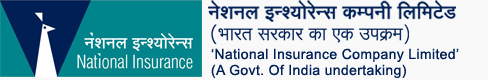 Invites Proposals for Selection of Technical Service Provider (TSP) for Onboarding NICL as Financial Information User (FIU) and Financial Information Provider (FIP) on Account Aggregator Platform and Implementation, Customization, Integration and Maintenance of Account Aggregator (AA) SolutionDetailed RFP will be available at https://nationalinsurance.nic.co.in, https://eprocure.gov.in and https://nicl.ewizard.in between 2nd June 2023 to 30th June 2023 (1 pm). Fully completed proposals may be submitted on or before 1.00 PM of 30th June 2023 at National Insurance Company Limited, Head Office, 4th Floor, IT Dept., #3, Middleton Street, Kolkata – 700071. The bids will be opened at 4.00 PM onwards on 30th June 2023.Please visit the above websites at regular intervals for clarifications/amendments/corrigendum.